АДМИНИСТРАЦИЯ ГОРОДА СМОЛЕНСКАПОСТАНОВЛЕНИЕот 29 марта 2019 г. N 803-адмО ВОЗЛОЖЕНИИ НА МКУ "СТРОИТЕЛЬ" ФУНКЦИЙ МУНИЦИПАЛЬНОГОЗАКАЗЧИКА ПО РЕМОНТУ, РЕКОНСТРУКЦИИ И СТРОИТЕЛЬСТВУАВТОМОБИЛЬНЫХ ДОРОГ ГОРОДА СМОЛЕНСКА В РАМКАХ НАЦИОНАЛЬНОГОПРОЕКТА "БЕЗОПАСНЫЕ И КАЧЕСТВЕННЫЕ АВТОМОБИЛЬНЫЕ ДОРОГИ"В 2019 ГОДУВ соответствии с Федеральными законами от 06.10.2003 N 131-ФЗ "Об общих принципах организации местного самоуправления в Российской Федерации", от 05.04.2013 N 44-ФЗ "О контрактной системе в сфере закупок товаров, работ, услуг для обеспечения государственных и муниципальных нужд", руководствуясь Уставом города Смоленска, Администрация города Смоленска постановляет:1. Возложить на муниципальное казенное учреждение "Строитель" функции муниципального заказчика по ремонту, реконструкции и строительству автомобильных дорог города Смоленска в рамках национального проекта "Безопасные и качественные автомобильные дороги" в 2019 году согласно перечню (приложение).2. Комитету по информационным ресурсам и телекоммуникациям Администрации города Смоленска разместить настоящее постановление на сайте Администрации города Смоленска.3. Контроль за исполнением настоящего постановления возложить на заместителя Главы города Смоленска по городскому хозяйству.Глава города СмоленскаА.А.БОРИСОВПриложениек постановлениюАдминистрациигорода Смоленскаот 29.03.2019 N 803-адмПЕРЕЧЕНЬАВТОМОБИЛЬНЫХ ДОРОГ ГОРОДА СМОЛЕНСКА, ПОДЛЕЖАЩИХ РЕМОНТУВ 2019 ГОДУ В РАМКАХ НАЦИОНАЛЬНОГО ПРОЕКТА "БЕЗОПАСНЫЕИ КАЧЕСТВЕННЫЕ АВТОМОБИЛЬНЫЕ ДОРОГИ"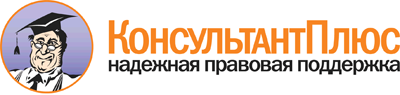 Постановление Администрации города Смоленска от 29.03.2019 N 803-адм
"О возложении на МКУ "Строитель" функций муниципального заказчика по ремонту, реконструкции и строительству автомобильных дорог города Смоленска в рамках национального проекта "Безопасные и качественные автомобильные дороги" в 2019 году"Документ предоставлен КонсультантПлюс

www.consultant.ru

Дата сохранения: 08.04.2019
 N п/пНаименование объектаАдрес объекта1.Ремонт ул. Полтавской Ленинского района г. Смоленскаул. Полтавская (от ул. Нормандия-Неман до д. 45г по ул. Полтавской)2.Ремонт ул. Ново-Московской в Заднепровском районе г. Смоленскаул. Ново-Московская (от Колхозной пл. до развязки по ул. Степана Разина (включая съезды))3.Ремонт ул. 1-й Краснофлотский пер. в Ленинском районе г. Смоленска1-й Краснофлотский пер. (от ул. Багратиона до ул. Парковой)4.Ремонт Колхозной пл. в Заднепровском районе г. СмоленскаКолхозная пл. (от ул. Беляева до д. 6 по ул. Кашена)5.Ремонт ул. Беляева (от Крепостной стены до подземного перехода на Колхозной пл.) в Заднепровском районе г. Смоленскаул. Беляева (от ул. Соболева до подземного перехода на Колхозной пл.)6.Ремонт ул. Багратиона в Ленинском районе г. Смоленскаул. Багратиона (от ул. Николаева до 2-го Краснофлотского пер.)7.Ремонт ул. 25 Сентября (от ул. Румянцева до ул. Шкадова) в Промышленном районе г. Смоленскаул. 25 Сентября (от ул. Румянцева до ул. Шкадова)8.Ремонт ул. Ново-Рославльской в Промышленном районе г. Смоленскаул. Ново-Рославльская (от ул. Тенишевой до д. 55а по ул. Кирова)9.Ремонт ул. Шкадова в Промышленном районе г. Смоленскаул. Шкадова (от ул. 25 Сентября до ул. Индустриальной)10.Реконструкция участка дороги в районе дома N 74 по ул. Рыленкова в г. Смоленскеул. Рыленкова (в районе д. 74)11.Строительство участка дороги по ул. Светлой в г. Смоленскеул. Светлая (от д. 74 по ул. Рыленкова)